Section 2120.APPENDIX A   Operational and Maintenance LogSection 2120.EXHIBIT B   Steam Heating Boilers(Source:  Added at 23 Ill. Reg. 162, effective January 1, 1999) 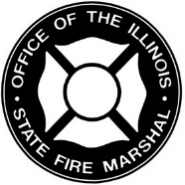 